GREEN ECONOMY COALITION FOUNDATION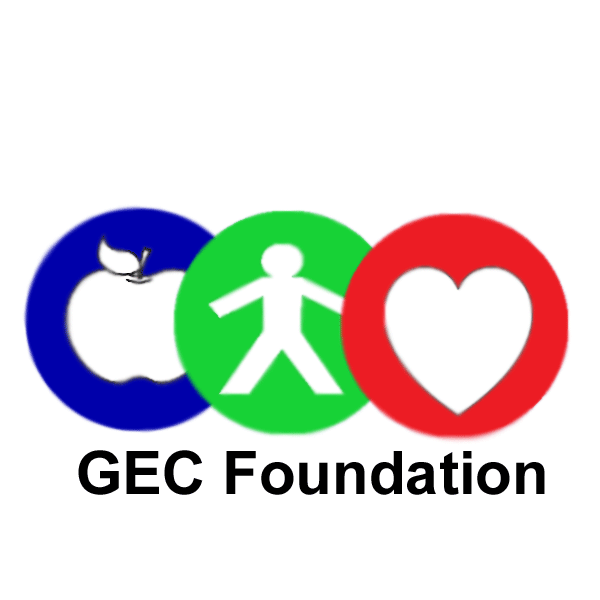                                                                                                                                                                        CIN: U74999PB2016NPL045983215 Silver City (Main)│Ambala Chandigarh Expressway (NH-22)│Zirakpur│District Mohali, 140603 Punjab│INDIA		                                             www.greenalliance.inNot for Profit [Section-8(1) of the Companies Act, 2013 License No.108296]Fill Stamp and Scan the enclosed registration cum request form and mail at businessgreeneconomyipl@gmail.comParticipants from same Organization with common billing can fill one form Name of  Laboratory/Organization:_________________________________________________________________  Is Lab  PT Participant with Green Economy / Envirocare Labs TICK √:            YES                   NO  Training Code:_________________________	Training Date(s): ______________________ Fill after referring to BrochureInsert more rows if requiredBill ToDETAILS OF PAYMENT DONE: PAYMENT TO BE MADE through Online modes only in following account:Date of Payment:	Payees account Name:	Reference No. / Attach Proof                                                                                 Signature and Stamp of OrganizationName: GREEN ECONOMY COALITION FOUNDATIONBank:  State Bank of India 	Account No: 39996775001              IFSC Code: SBIN0016961For any clarifications contact Dr. Prachi Rattanpal- 7973925778        Er. Rajiv Singla- 8800996802Participants NameCAPITAL LETTERSDesignationMobile No.Email id (GMAIL)Programme will be done on Google MeetPayment AmountRs.(As per cost given in Training Brochure)Total AmountName of Organization/ Individual for BillingAddress LineDistrictPin CodeState